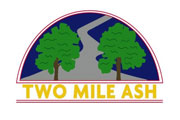 Writing BAD Assessment CriteriaMilestones 1, 2 and 3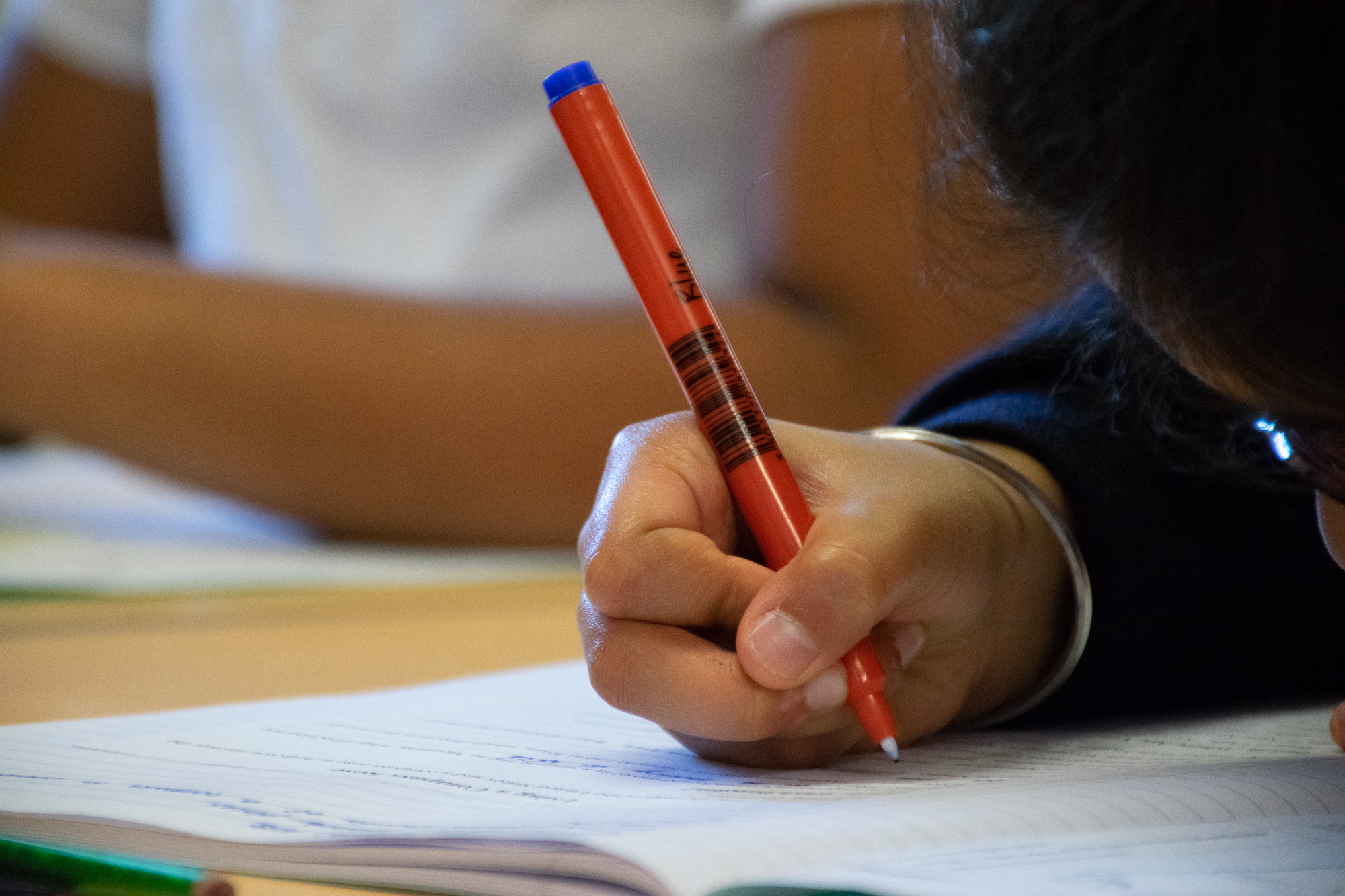  September						  2022CompositionTo write with purposeTo use imaginative descriptionTo organise writing appropriatelyTo use sentences appropriatelyTo use paragraphsTo present neatlyTo spell correctlyTo punctuate accuratelyAnalysisTo analyse writingTo present writingMILESTONE 1Essential Objective: To write with purposeMILESTONE 1Essential Objective: To write with purposeMILESTONE 1Essential Objective: To write with purposeMILESTONE 1Essential Objective: To write with purposeKEY INDICATORSBASICADVANCINGDEEPUse some of the characteristic features of the type of writing used.A writing frame or structure provided bythe teacher is used.When reminders are provided (for example, in the form of success criteria), knowledge of characteristic features is used.Knowledge of characteristic features is applied independently without prompts or guidanceMILESTONE 1Essential Objective: To use imaginative descriptionMILESTONE 1Essential Objective: To use imaginative descriptionMILESTONE 1Essential Objective: To use imaginative descriptionMILESTONE 1Essential Objective: To use imaginative descriptionKEY INDICATORSBASICADVANCINGDEEPUse well-chosen adjectives to add detail.There is an awareness of the terminology (noun, adjective, verb, pronoun and adverb). Writing may include some of the features listed. Structure and help may be required.When reminders are provided, wellchosen descriptive language is used.A good range of descriptive languageis used independently, withoutprompts or guidance.Use names of people, places andthings.There is an awareness of the terminology (noun, adjective, verb, pronoun and adverb). Writing may include some of the features listed. Structure and help may be required.When reminders are provided, wellchosen descriptive language is used.A good range of descriptive languageis used independently, withoutprompts or guidance.Use nouns and pronouns forvarietyThere is an awareness of the terminology (noun, adjective, verb, pronoun and adverb). Writing may include some of the features listed. Structure and help may be required.When reminders are provided, wellchosen descriptive language is used.A good range of descriptive languageis used independently, withoutprompts or guidance.Use adverbs for extra detail. There is an awareness of the terminology(noun, adjective, verb, pronoun andadverb). Writing may include some of the features listed. Structure and help may be required.When reminders are provided, wellchosen descriptive language is used.A good range of descriptive languageis used independently, withoutprompts or guidance.MILESTONE 1Essential Objective: To organise writing appropriatelyMILESTONE 1Essential Objective: To organise writing appropriatelyMILESTONE 1Essential Objective: To organise writing appropriatelyMILESTONE 1Essential Objective: To organise writing appropriatelyKEY INDICATORSBASICADVANCINGDEEPRe-read writing to check it makessense.There is an awareness of the need forWriting to make sense. When help is provided, writing is read and changes are made if necessary.Writing generally makes sense to theReader.Writing is re-read and changed, ifnecessary, so that it makes sense tothe reader.Use the correct tenses. Tenses are used inconsistently.Tenses are generally used correctly.Tenses are used correctly andconsistently throughout.Organise writing in line with itspurpose.When help and structure are provided,Writing is organised in line with its purposeWriting is generally organisedappropriately.Writing has a clear organisational structure. Prompts & guidance not req.MILESTONE 1Essential Objective: To use sentences appropriatelyMILESTONE 1Essential Objective: To use sentences appropriatelyMILESTONE 1Essential Objective: To use sentences appropriatelyMILESTONE 1Essential Objective: To use sentences appropriatelyKEY INDICATORSBASICADVANCINGDEEPSequence sentences to form aclear narrative.When help or structure is provided,writing includes a number of related sentences.When reminders are provided, writingincludes a number of related sentencesthat flow and make sense as a short narrative.Writing is fluent and includes a seriesof well-constructed sentences thatengage the reader.Join sentences with conjunctionsand conjunctions.When help or structure is provided,sentences are linked with conjunctions When reminders are provided,sentences are linked with a good rangeof conjunctions Sentences are linked with a goodrange of conjunctions Vary the way sentences begin. When help or structure is provided,sentences begin with a range of words other than ‘and’ or ‘then’.When reminders and ideas are provided,sentences begin in a variety of ways.Sentences begin in ways appropriatefor the purpose of the writing andinclude imaginative variety.MILESTONE 1Essential Objective: To use paragraphsMILESTONE 1Essential Objective: To use paragraphsMILESTONE 1Essential Objective: To use paragraphsMILESTONE 1Essential Objective: To use paragraphsKEY INDICATORSBASICADVANCINGDEEPWrite about more than one idea. When guides or prompts are provided,writing includes more than one idea or step.When reminders are provided, ideas aresplit into paragraphs.Writing is clearly organised intoparagraphs that contain a definite theme.Group related information. When guides or prompts are provided,writing includes more than one idea or step.Paragraphs contain clearly relatedinformation.A number of themes are developed.MILESTONE 1Essential Objective: To present neatlyMILESTONE 1Essential Objective: To present neatlyMILESTONE 1Essential Objective: To present neatlyMILESTONE 1Essential Objective: To present neatlyKEY INDICATORSBASICADVANCINGDEEPBegin to form lower-case letterscorrectly and of consistent size.When help and support are provided,some letters and digits are beginning toshow correct formation.Letters and digits are generally formedcorrectly and consistently.Letters and digits are correctlyformed, with a definite sense of control.Form capital letters correctly andof consistent size.When help and support are provided,some letters and digits are beginning toshow correct formation.Letters and digits are generally formedcorrectly and consistently.Letters and digits are correctly formed, with a definite sense of control.Form digits 0–9 correctly and ofconsistent size.There may be inconsistencies in the size of letters.Letters and digits are generally formedcorrectly and consistently.Letters and digits are correctly formed, with a definite sense of control.Begin to join some letters. When help and support are provided,some letters are joined.Some letters are joined.Most letters are joined.Use spacing between words thatreflects the size of the lettersWhen help and support are provided,words are beginning to be spacedappropriately.Words are usually spaced appropriately. Words are spaced evenly and lettersare well spaced both above and belowthe line.MILESTONE 1Essential Objective: To spell correctlyMILESTONE 1Essential Objective: To spell correctlyMILESTONE 1Essential Objective: To spell correctlyMILESTONE 1Essential Objective: To spell correctlyKEY INDICATORSBASICADVANCINGDEEPSpell words containing 40+ learnedphonemes.When help is provided, some of the 40+learned phonemes are applied in writing.Most of the 40+ learned phonemes areapplied correctly in writing.Almost all simple words are spelledcorrectly.Spell common exception words. Some of the days of the week areattempted and the words ‘said’ and ‘the’are sometimes written correctly.Most of the common exception wordsare spelled correctly.All common exception words arespelled correctly.Add prefixes and suffixes. Both -s and -es are beginning to be usedfor plurals.Some prefixes (such as un-) andsuffixes (such as -ing, -ed, -er, -ing, -erand -est) are used.Writing includes a good range ofprefixes and suffixes.Use the possessive (singular)apostrophe.Apostrophes may sometimes be used.When reminders of the rules areprovided, the possessive apostrophe isused correctly.The possessive apostrophe isgenerally used correctly.Distinguish between homophonesand near-homophones.Common homophones are sometimesconfused and so misspelled.Common homophones are generallydistinguished and so spelled correctlyCommon homophones are almostalways spelled correctly.MILESTONE 1Essential Objective: To punctuate accuratelyMILESTONE 1Essential Objective: To punctuate accuratelyMILESTONE 1Essential Objective: To punctuate accuratelyMILESTONE 1Essential Objective: To punctuate accuratelyKEY INDICATORSBASICADVANCINGDEEPBegin to use a capital letter for thenames of people, places, the daysof the week and I.When word banks and reminders areprovided, capital letters are beginning tobe used appropriately.When reminders are provided, capitalletters are generally used appropriately.Capital letters are used consistentlyand appropriately.Use full stops, capital letters,exclamation marks, question marks,commas for lists and apostrophes forcontracted forms.When help or structure is provided, full stops and capital letters are beginning to be used. Other punctuation is used in structured activity that is designed to practise these marks.When reminders are provided, mostsentences are punctuated and include arange of punctuation. Apostrophes forthe contracted form of words aregenerally used correctly.Punctuation is accurate. Apostrophes forthe contracted form of words are understood and used correctly.Use subordination (when, if, that,because).When writing frames or other support isprovided, subordination and coordinationare used to provide extended clarity tosentencesSubordination and coordination aregenerally used in writingSubordination and coordination areused effectively to give extra meaningand clarity to writing.Use coordination (or, and, but). When writing frames or other support isprovided, subordination and coordinationare used to provide extended clarity tosentences.Subordination and coordination aregenerally used in writingSubordination and coordination areused effectively to give extra meaningand clarity to writing.MILESTONE 1Essential Objective: To analyse writingMILESTONE 1Essential Objective: To analyse writingMILESTONE 1Essential Objective: To analyse writingMILESTONE 1Essential Objective: To analyse writingKEY INDICATORSBASICADVANCINGDEEPUse and understand grammaticalterminology in discussing writing:Year 1: Word, sentence, letter, capitalletter, full stop, punctuation,singular, plural, question mark,exclamation mark.When help is provided, some of theterminology listed is beginning to be used correctly.When reminders are provided, most ofthe terminology listed is used correctly.A good grasp of all of theterminology listed is displayed and this isapplied in answering questions aboutwriting.Use and understand grammaticalterminology in discussing writing:Year 2: Verb, tense (past, present),adjective, noun, suffix,apostrophe, comma.Some of the features listed can beidentified in questions about writing.Most of the features listed can beidentified in questions about writing.A good grasp of all of the terminology listed is displayed and this is applied in answering questions about writing.Assess the effectiveness of own writing With support, small sections of own writing is proof- read, checked and basic  improvements made Proof-read their writing to check that it makes sense and make suggested changes.Make simple additions, revisions and proof-reading corrections to own writing.MILESTONE 1Essential Objective: To present writingMILESTONE 1Essential Objective: To present writingMILESTONE 1Essential Objective: To present writingMILESTONE 1Essential Objective: To present writingKEY INDICATORSBASICADVANCINGDEEPRead aloud clearly enough to beheard by peers and the teacher.When support and encouragement aregiven, reading aloud is audible to others.When reminders are provided, readingaloud is clear and audible to others.Reading aloud is confident and fluent.Read aloud with some intonation. When support and encouragement aregiven, there is some intonation when reading aloud.There is generally good intonation.There is good control and intonation.MILESTONE 2Essential Objective: To write with purposeMILESTONE 2Essential Objective: To write with purposeMILESTONE 2Essential Objective: To write with purposeMILESTONE 2Essential Objective: To write with purposeKEY INDICATORSBASICADVANCINGDEEPUse the main features of a type ofwriting (identified in reading).Writing frames or similar support are used to help the child include the main features of a text type. When reminders (such as successcriteria) are provided, the main featuresof the type of writing are applied. The main features of a type of writingare generally applied without prompts.Use techniques used by authors tocreate characters and settings.When support is provided, characterdescriptions are generally focused onappearance with some mention of character traits.When support is provided, settings aregenerally described in terms of whatcan be seen.When reminders are provided, character descriptions include some character traits and descriptions of settings include an attempt to capture or suggest mood.Character descriptions include a mixtureof appearance and personality traits and are beginning to use dialogue to convey the character. Settings are generally conveyed well in terms of appearance, atmosphere and mood.MILESTONE 2Essential Objective: To use imaginative descriptionMILESTONE 2Essential Objective: To use imaginative descriptionMILESTONE 2Essential Objective: To use imaginative descriptionMILESTONE 2Essential Objective: To use imaginative descriptionKEY INDICATORSBASICADVANCINGDEEPCreate characters, settings and plots.When help is provided, basic characters, settings and plots are developed.Characters, settings and plots aregenerally well developed to create acoherent narrative.Characters and settings are both described well. Plausible plots are developed and sustained throughout the narrative.Use alliteration effectivelyWhen encouragement is given,alliteration is used.When reminders are provided,alliteration is used effectively.Well-chosen descriptive phrases, including alteration are used.Use similes effectively.When encouragement is given,similes are used.When reminders are provided, similesis used effectively.Well-chosen descriptive phrases, including similes are used.Use a range of descriptive phrases including some collective nouns, suitable adjectives and adverbs.When encouragement and examples are given, some descriptive phrases are used.When reminders are provided, descriptive phrases are used to add detail to writing. Well-chosen descriptive phrases, including the imaginative use of collective nouns, adjectives and adverbs are used.MILESTONE 2Essential Objective: To organise writing appropriatelyMILESTONE 2Essential Objective: To organise writing appropriatelyMILESTONE 2Essential Objective: To organise writing appropriatelyMILESTONE 2Essential Objective: To organise writing appropriatelyKEY INDICATORSBASICADVANCINGDEEPUse organisational devices such as headings and subheadingsWhen writing frames or similar support are provided, organisational features are used. When reminders are provided, organisational devices are used effectively.Organisational devices are generally used effectively.Use the present perfect form of verbs, in contrast to using simple past tense. E.g. ‘He has gone out to play’, rather than, ‘He went out to play’, thus indicating the event is still true now. Across writing, a range of simple past, present and future tenses are used mostly correctly. When help is provided, some present perfect tense is used rather than just simple past tense. Tense changes within pieces of writing are accurate and used to show changes in time. When reminders are provided, some present perfect tense is used accurately in writing.  Simple tenses are consistently used accurately and effectively within writing. Present perfect tense is used accurately in writing for affect. An understanding is demonstrated of how time shifts may be created through the use of language. Use conjunction openers that signal time, shift attention, inject suspense and shift the setting.When a framework or examples are provided, conjunctions are used as openers to signal a change in time or setting. When reminders are provided of a range of conjunction openers, effective choices are generally made so that they are used effectively to signal a change in time or setting and may inject suspense or shift attention. A good range of conjunctions are used to convey the passing of time, to inject suspense and to shift attention.MILESTONE 2Essential Objective: To use sentences appropriatelyMILESTONE 2Essential Objective: To use sentences appropriatelyMILESTONE 2Essential Objective: To use sentences appropriatelyMILESTONE 2Essential Objective: To use sentences appropriatelyKEY INDICATORSBASICADVANCINGDEEPUse a mixture of simple, compoundand complex sentences.Simple and compound sentences used accurately, with some use of complex sentences. An effective mixture of sentence types is used, including simple, compound and complex sentences. Writing demonstrates a good variety of well-chosen and correctly punctuated sentence types.Write sentences that include: noun phrases, adverbs or adverbial phrases, prepositions or prepositional phrases and conjunctions. Some noun phrases, adverbs, prepositions and conjunctions (and, but, so, or, because, if, when, as, although) are used in their writing. Noun phrases, adverbs, prepositions and are often used in their writing to add interest and detail. Some adverbial phrases and prepositional phrases are used. Use of FANBOYS coordinating conjunctions and a greater variety of subordinating conjunctions. A full range of noun phrases, adverbs or adverbial phrases and prepositions or prepositional phrases are used in their writing to add interest and detail.Full variety of coordinating and subordinating conjunctions are used for effect. MILESTONE 2Essential Objective: To punctuate accuratelyMILESTONE 2Essential Objective: To punctuate accuratelyMILESTONE 2Essential Objective: To punctuate accuratelyMILESTONE 2Essential Objective: To punctuate accuratelyKEY INDICATORSBASICADVANCINGDEEPUse punctuation accurately.Capital letters, full stops, commas in lists, commas for clauses, question marks, exclamation marks, speech marks and apostrophes for contraction are generally used accurately with reminders. As well as all other listed punctuation, use of commas for clauses more accurate; all speech mark punctuation present the majority of the time; apostrophes for possession used with reminders. Use of all accurate the majority of times, with apostrophes used correctly when more than one thing owns an object or when the plural of a noun is irregular. E.g. dogs’ dinner for more than one dog but children’s changing rooms. Use commas after fronted adverbialsWhen examples are provided, sentences that begin with an adverb are correctly punctuated. (For example: Unexpectedly, there was a loud knock at the door.)When reminders are provided, fronted adverbials are correctly punctuated.Fronted adverbials are correctly punctuated.Use and punctuate direct speech.When guidance is provided, direct speech is contained within speech marks (inverted commas)Direct speech is generally containedwithin speech marks. Capital letters are generally used for the first letter of the first word of each sentence within the speech marks. Direct speech is separated from the rest of the sentence, usually by a comma. (For example: Dad said softly, “Please sit down.”)In addition to the fluent use of speechpunctuation as outlined in ‘Advancing’, the following is used and applied correctly: When breaking direct speech up, by inserting information about who is speaking, capital letters for the first word inside the 2nd set of speech marks are not used. (For example: “If you think you can speak to me like that,” she said, “you had better think again!”MILESTONE 2Essential Objective: To use paragraphsMILESTONE 2Essential Objective: To use paragraphsMILESTONE 2Essential Objective: To use paragraphsMILESTONE 2Essential Objective: To use paragraphsKEY INDICATORSBASICADVANCINGDEEPOrganise paragraphs around a theme.When examples are provided, individualparagraphs focus on a theme and mainly make sense when read alone. When reminders are provided, individual paragraphs are well organised around a theme and make sense when read alone.A theme is clearly introduced and developed, and remains consistent throughout each paragraph, with paragraphs making sense if read alone. Sequence paragraphs.An attempt to create a logical sequence for paragraphs can be seen.Paragraphs have a logical order, although there may be some examples of paragraphs out of logical sequence.A clear and logical sequence of paragraphs is evident.MILESTONE 2Essential Objective: To present neatlyMILESTONE 2Essential Objective: To present neatlyMILESTONE 2Essential Objective: To present neatlyMILESTONE 2Essential Objective: To present neatlyKEY INDICATORSBASICADVANCINGDEEPForm letters accurately and join letters cursively, deciding which letters are best left un-joined.Writing is beginning to be joined appropriately. Some letters that it would be better not to join have been joined. Some letters that should be joined may have been in the wrong way. Writing generally shows appropriately and consistently joined letters.Writing almost always shows fluent, joined letters.Make handwriting legible by ensuring down strokes of letters are parallel and letters are spaced appropriately.Writing is beginning to show parallel down strokes and appropriate spacing.Writing generally shows accurate spacing and well-formed letters.Writing is easy to read due to clear and thoughtful spacing and parallel down strokes.MILESTONE 2Essential Objective: To spell correctlyMILESTONE 2Essential Objective: To spell correctlyMILESTONE 2Essential Objective: To spell correctlyMILESTONE 2Essential Objective: To spell correctlyKEY INDICATORSBASICADVANCINGDEEPUse prefixes (dis, mis, in, il, im, ir, re, sub, inter, super, anti, auto) and suffixes (e.g. ing, er, ed, ation, ly, ious) and understand how to add them. When examples are provided, prefixes and suffixes are used.Prefixes and suffixes are often used.Well-chosen prefixes and suffixes areused correctly.Spell homophones (e.g. piece/ peace, weather/ whether, affect/ effect) correctly. Some homophones are used correctly, while others may be misused.Most homophones are used correctlyAlmost all homophones are used correctlySpell correctly often misspelled words. (See Year 3/4 word list)Some words that are often misspelled are seen spelt correctly.  Many words that are often misspelled are seen spelt correctly.  Most words that are often misspelled are seen spelt correctly.  Place the possessive apostrophe in words with regular and irregular plurals.When guidance is provided, the possessive apostrophe is used for regular plurals.When reminders are provided, the possessive apostrophe for both regular and irregular plurals is used.The possessive apostrophe for both regular and irregular plurals is used accurately and consistently.MILESTONE 2Essential Objective: To analyse writingMILESTONE 2Essential Objective: To analyse writingMILESTONE 2Essential Objective: To analyse writingMILESTONE 2Essential Objective: To analyse writingKEY INDICATORSBASICADVANCINGDEEPUse and understand grammatical terminology when discussing reading and writing: The use of Year 3 terminology is growing and applied in most cases. Year 3: word class/family, conjunction, adverb, preposition, direct speech, speech marks (inverted commas) prefix, consonant, vowel, clause, subordinate clause.The use of Year 3 terminology is fluently applied and some of the Year 4 terminology is understood and used. Year 4: determiner, pronoun, possessive pronoun, adverbial.The Year 3 and 4 terminology is fluently applied throughout a range of reading and writing activities.Assess the effectiveness of own writing When support is provided, sections of own writing and others’ writing is proof- read, checked and improvements are made, with increasing accuracy. To proofread confidently and amend their own and others’ writing, e.g. adding in nouns/pronouns to avoid repetition, recognising where verbs and subjects do not agree or lapses in tense.  To proofread consistently and amend their own and others’ writing, correcting errors in grammar, punctuation and spelling and adding nouns/pronouns for cohesion.MILESTONE 2Essential Objective: To present writingMILESTONE 2Essential Objective: To present writingMILESTONE 2Essential Objective: To present writingMILESTONE 2Essential Objective: To present writingKEY INDICATORSBASICADVANCINGDEEPRead aloud to a group or whole class,using appropriate intonation.When encouragement and support areprovided, presentations are beginning toshow confidence and appropriateintonation.Appropriate intonation is attempted inmost cases, with children showing confidence and some awareness of the audience. Presentation is articulate and intonation,pace and variation in volume show agood awareness of the audienceMILESTONE 3Essential Objective: To write with purposeMILESTONE 3Essential Objective: To write with purposeMILESTONE 3Essential Objective: To write with purposeMILESTONE 3Essential Objective: To write with purposeKEY INDICATORSBASICADVANCINGDEEPIdentify the audience for writing. The audience for writing is beginning to be identified. Writing shows an awareness of the audience and uses the appropriate register.Writing shows a strong awareness ofthe audience and justification of the appropriate register. Choose the appropriate form ofwriting using the main featuresidentified in reading.Writing is organised in line with its purpose and the main features of a type of writing are included.Generally, the appropriate form of writing for its intended purpose is chosen and the main features of a type of writing are used to a good effect.The appropriate form of writing ischosen for its purpose. The mainfeatures of the type of writing chosen are fluently and consistently applied.MILESTONE 3Essential Objective: To use imaginative descriptionMILESTONE 3Essential Objective: To use imaginative descriptionMILESTONE 3Essential Objective: To use imaginative descriptionMILESTONE 3Essential Objective: To use imaginative descriptionKEY INDICATORSBASICADVANCINGDEEPUse the techniques that authorsuse to create characters, settingsand plots.When models are provided, characters, settings and plots are successfully developed.When reminders are provided, a goodrange of techniques are used to createcharacters, settings and plots.Writing shows an impressiveunderstanding of how to createcharacterisation, settings and plots.Create vivid images by usingalliteration, similes, metaphors andpersonification.Alliteration, similes, metaphors and personification are used appropriately.Writing demonstrates a lively imagination, including the successful and appropriate use of alliteration, similes, metaphors and personification.Vivid and believable images capture andsustain the reader’s attention.Interweave descriptions ofcharacters, settings andatmosphere with dialogue.Dialogue and descriptions of characters,settings and atmosphere are described well, but  tend to be in separate blocks.Atmosphere is created effectively and dialogue is used well to convey character and advance action, distinguishing between the language of speech and writingDialogue and descriptions of characters,settings and atmosphere aresuccessfully interweaved and chosen for effect. MILESTONE 3Essential Objective: To organise writing appropriatelyMILESTONE 3Essential Objective: To organise writing appropriatelyMILESTONE 3Essential Objective: To organise writing appropriatelyMILESTONE 3Essential Objective: To organise writing appropriatelyKEY INDICATORSBASICADVANCINGDEEPGuide the reader by using a rangeof organisational devices, includinga range of conjunctions.When some guidance or frameworks areprovided, organisational features are used appropriately. Conjunctions are usually well chosen but may appear formulaic.When reminders (such as successcriteria) are provided, key organisationaldevices are used appropriately to ensure cohesion across a text. Conjunctions are well chosen. A range of effective organisationalfeatures is used. Conjunctions are well chosen for the intended purpose. Cohesion across longer pieces of writing is sustained. Choose effective grammar andpunctuation.A growing awareness of effective grammar and punctuation is emerging.Effective grammar and punctuation areoften used.Effective grammar and punctuation areused accurately and efficiently.Ensure the correct use of tensesthroughout a piece of writing.Tenses are generally used correctlythroughout a piece of writing, althoughthere are some exceptions.Tenses are used correctly throughout apiece of writing and a variety of tenses are used for effect (e.g. simple past, present and future, progressive past present and future, present perfect). A variety of tenses are used correctly and altered accurately within a piece of writing for effect. (The perfect forms of verbs are usedeffectively.)MILESTONE 3Essential Objective: To use sentences appropriatelyMILESTONE 3Essential Objective: To use sentences appropriatelyMILESTONE 3Essential Objective: To use sentences appropriatelyMILESTONE 3Essential Objective: To use sentences appropriatelyKEY INDICATORSBASICADVANCINGDEEPWrite sentences that include:Relative clauses, modal verbs,relative pronouns, brackets,parenthesis, a mixture of active andpassive voice, a clear subject, object and verb agreement (when using singular and plural), hyphens, colons and semi-colons, bullet points.Some of the features listed are evident.Some support may be required.All of the features listed are evident across a range of writing (not necessarily all in one piece).Reminders may be required at times. Almost all of the features listed areevident. Features are independentlyapplied without prompts or reminders.MILESTONE 3Essential Objective: To use paragraphsMILESTONE 3Essential Objective: To use paragraphsMILESTONE 3Essential Objective: To use paragraphsMILESTONE 3Essential Objective: To use paragraphsKEY INDICATORSBASICADVANCINGDEEPWrite paragraphs that give thereader a sense of clarity.Paragraphs may, at times, refer topreviously introduced ideas, which maynot mean absolute clarity for the reader.Each paragraph introduces a theme andexpands upon it in appropriate detail, with reference to previously introduced ideas generally clear. Each paragraph in a text is based around a theme and expands upon it in appropriate detail. Previously mentioned ideas are successfully referenced to, so that the reader has full clarity. Write paragraphs that make sense ifread alone.Paragraphs usually make sense when read alone. Paragraphs make sense if read alone.When read alone, paragraphs makesense and when read together theyprovide clarity.Write cohesively at length. Shorter pieces of writing are clear andcohesive but longer pieces may lackcohesion.When reminders are provided, pieces ofwriting, even longer pieces, aregenerally cohesive.Longer pieces of writing are fully cohesive, with ideas flowing well within and between paragraphs. MILESTONE 3Essential Objective: To present neatlyMILESTONE 3Essential Objective: To present neatlyMILESTONE 3Essential Objective: To present neatlyMILESTONE 3Essential Objective: To present neatlyKEY INDICATORSBASICADVANCINGDEEPWrite fluently and legibly with apersonal style.The majority of the time, letters are joined cursively and writing is usually presented in a legible style. Some inconsistencies in style may appear, especially in longer pieces of writing.Writing is accurately joined and generally fluent with some evidence of a consistent personal style emerging.Writing is accurately joined, fluent and legible with a clearand consistent personal style.MILESTONE 3Essential Objective: To spell correctlyMILESTONE 3Essential Objective: To spell correctlyMILESTONE 3Essential Objective: To spell correctlyMILESTONE 3Essential Objective: To spell correctlyKEY INDICATORSBASICADVANCINGDEEPUse prefixes (see milestone 2) and suffixes (see milestone 2 and: ible, able, ibly, ably, fer) appropriately. When some support is provided, prefixes and suffixes are used appropriately. Prefixes and suffixes are generally used appropriately.Prefixes and suffixes are used appropriately.Spell correctly some words withsilent letters (e.g. words with ‘gh’, knight, thistle, lamb). Words with silent letters are used,although there may be some spellingerrors.Some words with silent letters are usedand spelled correctly.Words with silent letters are consistently spelled correctly.Spell the vast majority of wordsCorrectly (see National Curriculum for taught spellings and the Year 5/6 spelling bank). Spelling shows a good understanding ofthe rules and exceptions to the rules.Most words, including commonlymisspelled words, technical or subjectspecific words are spelled correctly.The vast majority of words, includingtechnical or scientific words, are spelledcorrectly.Use hyphens correctly to join a prefix to a root word, especially if the prefix ends in a vowel letter and the root word also begins with one (e.g. co-ordinate, re-enter, de-ice). With some support, hyphens are used to join a prefix to a root word.Hyphens are used to join a prefix to a root word and there is some use of hyphens to join two words to create new adjectives and avoid ambiguity (e.g. a dog-like animal, bronze-effect elephant, a big-city project). Hyphens are consistently used to join a prefix to a root word and there is use of hyphens to join two words to create new adjectives, where appropriate and avoid ambiguity. MILESTONE 3Essential Objective: To punctuate accuratelyMILESTONE 3Essential Objective: To punctuate accuratelyMILESTONE 3Essential Objective: To punctuate accuratelyMILESTONE 3Essential Objective: To punctuate accuratelyKEY INDICATORSBASICADVANCINGDEEPIndicate grammatical and otherfeatures by using commas to clarifymeaning or avoid ambiguity in writing, and by using hyphens to avoid ambiguity.Some of the features listed are evident.Most of the features listed are evident.All of the features listed are evident.By using brackets, dashes or commas to indicate parenthesis, using semi-colons or colons to mark boundaries between independent clauses, using a colon to introduce a list, and punctuating bullet points consistently.Support may be required but the majority can be used and are seen in writing at times. Reminders may be required but all of the features listed can be confidently used and seen across a range of writing (although may not all be present in one piece). Features are independently appliedwithout prompts or reminders. Punctuation is used accurately the majority of times and for effect. MILESTONE 3Essential Objective: To analyse writingMILESTONE 3Essential Objective: To analyse writingMILESTONE 3Essential Objective: To analyse writingMILESTONE 3Essential Objective: To analyse writingKEY INDICATORSBASICADVANCINGDEEPUse and understand grammaticalterminology when discussingwriting and reading.Most of the features in the Year 5 list areevident.Year 5: relative clause, modal verb, relative pronoun, parenthesis, bracket,dash, determiner, cohesion, ambiguity.All of the features in the Year 5 list areEvident, with the majority of the Year 6 list evident. Year 6: active and passive voice, subject and object, hyphen, synonym, colon,semi-colon, bullet points.All of the features in the Year 5 and 6 list are evident. Assess the effectiveness of their own writing To begin to proofread longer passages, making them more concise, by removing unnecessary repetition or irrelevant details. To continue to assess the effectiveness of their own and others’ writing, making necessary corrections and improvements. To independently proofread longer passages, making them more concise, by removing unnecessary repetition and irrelevant details. To continue to assess the effectiveness of their own and others’ writing, making necessary corrections and improvements using the Year 5 and Year 6 grammatical terminology, to enhance effects and clarify meaning.Writing is edited using the Year 5 and 6 grammatical terminologies independently to enhance effects and clarify meaning. Clear justifications are given for these. MILESTONE 3Essential Objective: To present writingMILESTONE 3Essential Objective: To present writingMILESTONE 3Essential Objective: To present writingMILESTONE 3Essential Objective: To present writingKEY INDICATORSBASICADVANCINGDEEPPerform compositions, usingappropriate intonation and volume.Performances show growing awareness of, and experimentation with, intonation,volume and pace.Performances show confidence,appropriate intonation and good paceand volume.Performances are confident and clearand show excellent awareness of theaudience. Pace, volume and intonationare altered well for effect and thereaction of the audience is very positive.